Отнесение земель или земельных участков в составе таких земель к определенной категории земель или перевод земель и земельных участков в составе таких земель из одной категории в другуюПодача заявленияПроцесс подачи заявления состоит из следующих шагов:Заявитель выбирает на ЕПГУ услугу «Отнесение земель или земельных участков в составе таких земель к определенной категории земель или перевод земель и земельных участков в составе таких земель из одной категории в другую». Данная услуга размещается в категории «Квартира, строительство и земля» каталога услуг (https://gosuslugi.ru/600161/1).В случае, если предоставление услуги реализовано в субъекте Российской Федерации через ЕПГУ, открывается страница с описанием услуги (карточка услуги) и активной кнопкой «Получить услугу».В случае, если предоставление услуги не реализовано в субъекте Российской Федерации через ЕПГУ, открывается страница с описанием услуги (карточка услуги). Кнопка «Получить услугу» отсутствует.Для получения услуги заявитель должен авторизоваться в ЕСИА с одной из следующих ролей:Частное лицо (физическое лицо) с подтвержденной учетной записью;Индивидуальный предприниматель;Юридическое лицо.В зависимости от роли выполняется заполнение формы данными из профиля заявителя в ЕСИА.Заявитель на странице услуги формы-концентратора по кнопке «Получить услугу» открывает интерактивную форму заявления.Заявитель заполняет интерактивную форму: вносит необходимые сведения и загружает копии необходимых документов (в отсканированном виде, в допустимом формате). Возможность подать заявление будет доступна только после ввода данных, во все поля, обязательные к заполнению.Заявитель выполняет подачу заявления. ЕПГУ формирует запрос на предоставление услуги и направляет его в ВИС: запрос с данными заявления.Вариант предоставления услуги формируется по результатам прохождения заявителем экспертной системы в интерактивной форме заявления (форме-концентраторе).3.2.1. Макеты интерактивной формыЭкран «Отнесение земель или земельных участков в составе таких земель к определенной категории земель или перевод земель и земельных участков в составе таких земель из одной категории в другую»Экран отображается с кратким описанием услуги и сроками ее оказания. Нажимая кнопку начать, заявитель запускает процесс подачи заявления: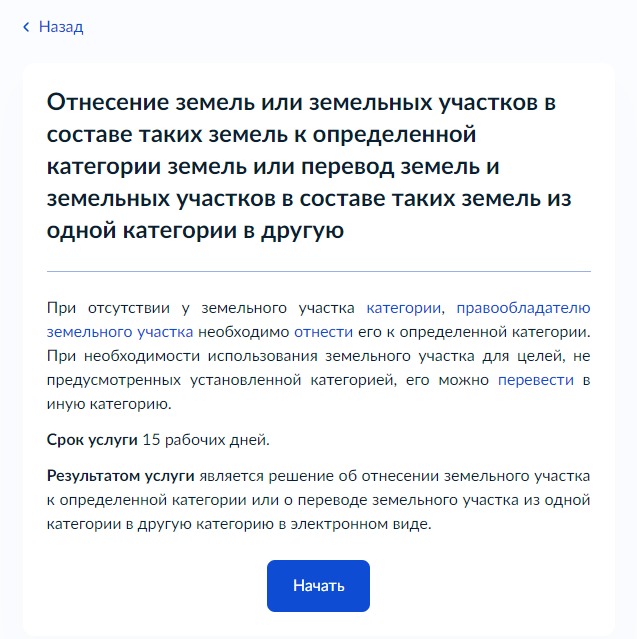 Рисунок 1 - Макет формы Экран «Отнесение земель или земельных участков в составе таких земель к определенной категории земель или перевод земель и земельных участков в составе таких земель из одной категории в другую»Экран «Цель обращения»Экран отображается в следующем виде при загрузке формы, доступен выбор подуслуги (цели обращения):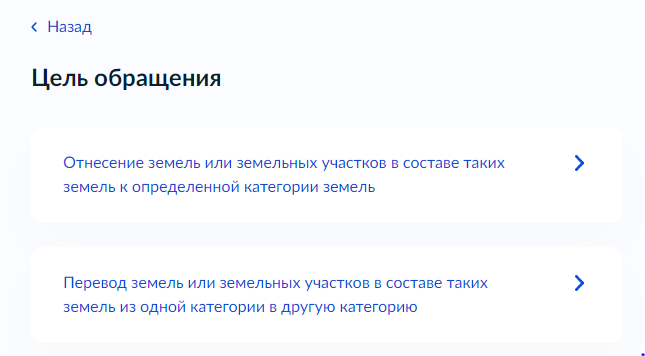 Рисунок 2 – Макет формы. Экран «Цель обращения». Экран «Сведения о заявителе»Экран отображается после заполнения экрана «Цель обращения».Если заявителем является физическое лицо, а также выбран тип заявителя «Заявитель», экран отображает:Персональные данные заявителя (заполняются автоматически из ЕСИА):фамилия, имя, отчество; сведения о документе, удостоверяющем личность:- наименование документа, удостоверяющего личность;- серия и номер;- дата выдачи.контактные данные:- телефон;- адрес электронной почты;Если заявителем является физическое лицо, а также выбран тип заявителя «Представитель», экран отображает:Персональные данные представителя (заполняются автоматически из ЕСИА):фамилия, имя, отчество; 2) сведения о документе, удостоверяющем личность:- наименование документа, удостоверяющего личность;- серия и номер;- дата выдачи.3) контактные данные:- телефон;- адрес электронной почты;2. Сведения о заявителе (заполняется вручную). Заявителем может быть физическое лицо, индивидуальный предприниматель, либо юридическое лицо. Если в сведениях о заявителе выбрано физическое лицо, экран отображает:1)	фамилия, имя, отчество; 2) сведения о документе, удостоверяющем личность:- наименование документа, удостоверяющего личность;- серия и номер;- дата выдачи.3) контактные данные:- телефон;- адрес электронной почты;4) Поле для загрузки документа, подтверждающего полномочия представителя.Если в сведениях о заявителе выбран индивидуальный предприниматель, экран отображает:полное наименование;ОГРНИП;ИНН;Поле для загрузки документа, подтверждающего полномочия представителя.Если в сведениях о заявителе выбрано юридическое лицо, экран отображает:полное наименование;ОГРН;ИНН;Поле для загрузки документа, подтверждающего полномочия представителя.Если заявителем является индивидуальный предприниматель, а также выбран тип заявителя «Заявитель», экран отображает:Сведения об индивидуальном предпринимателе (заполняются автоматически из ЕСИА):- полное наименование;- ОГРНИП;- ИНН;- телефон;- адрес электронной почты.Если заявителем является индивидуальный предприниматель, а также выбран тип заявителя «Представитель», экран отображает:Сведения об индивидуальном предпринимателе (заполняются автоматически из ЕСИА):- полное наименование;- ОГРНИП;- ИНН;- телефон;- электронная почта.2. Сведения о заявителе (заполняется вручную). Заявителем может быть физическое лицо, индивидуальный предприниматель, либо юридическое лицо. Если в сведениях о заявителе выбрано физическое лицо, экран отображает:1)	фамилия, имя, отчество; 2) сведения о документе, удостоверяющем личность:- наименование документа, удостоверяющего личность;- серия и номер;- дата выдачи.3) контактные данные:- телефон;- адрес электронной почты;4) Поле для загрузки документа, подтверждающего полномочия представителя.Если в сведениях о заявителе выбран индивидуальный предприниматель, экран отображает:полное наименование;ОГРНИП;ИНН;Поле для загрузки документа, подтверждающего полномочия представителя.Если в сведениях о заявителе выбрано юридическое лицо, экран отображает:полное наименование;ОГРН;ИНН;Поле для загрузки документа, подтверждающего полномочия представителя.Если заявителем является юридическое лицо, а также выбран тип заявителя «Заявитель», экран отображает:Сведения о юридическом лице (заполняются автоматически из ЕСИА):- полное наименование;- ОГРН;- ИНН;- телефон;- электронная почта.Сведения об уполномоченном лице (заполняются автоматически из ЕСИА):фамилия, имя, отчество;2) сведения о документе, удостоверяющем личность:- наименование документа, удостоверяющего личность;- серия и номер;- дата выдачи;3) контактные данные:- телефон;- адрес электронной почты.Если заявителем является юридическое лицо, а также выбран тип заявителя «Представитель», экран отображает:Сведения о юридическом лице (заполняются автоматически из ЕСИА):- полное наименование;- ОГРН;- ИНН;- телефон;- электронная почта.Сведения об уполномоченном лице (заполняются автоматически из ЕСИА):фамилия, имя, отчество;2) сведения о документе, удостоверяющем личность:- наименование документа, удостоверяющего личность;- серия и номер;- дата выдачи;3) контактные данные:- телефон;- адрес электронной почты.3. Сведения о заявителе (заполняется вручную). Заявителем может быть физическое лицо, индивидуальный предприниматель, либо юридическое лицо. Если в сведениях о заявителе выбрано физическое лицо, экран отображает:1)	фамилия, имя, отчество; 2) сведения о документе, удостоверяющем личность:- наименование документа, удостоверяющего личность;- серия и номер;- дата выдачи.3) контактные данные:- телефон;- адрес электронной почты;4) Поле для загрузки документа, подтверждающего полномочия представителя.Если в сведениях о заявителе выбран индивидуальный предприниматель, экран отображает:полное наименование;ОГРНИП;ИНН;Поле для загрузки документа, подтверждающего полномочия представителя.Если в сведениях о заявителе выбрано юридическое лицо, экран отображает:полное наименование;ОГРН;ИНН;Поле для загрузки документа, подтверждающего полномочия представителя.Экран «Сведения о земельном участке»Экран отображается после заполнения данных экрана «Сведения о Заявителе» и выглядит следующим образом: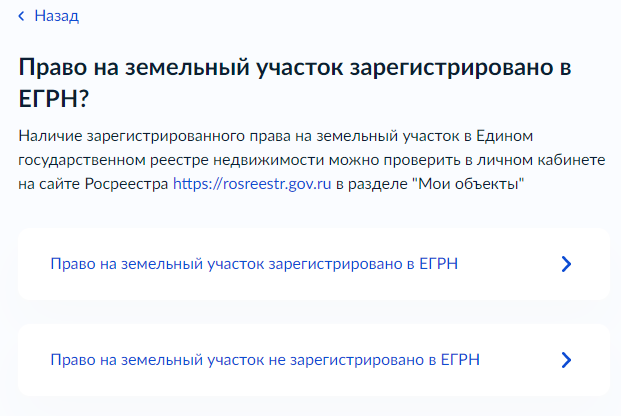 Рисунок 3 – Макет формы. Экран «Сведения о земельном участке»В случае, если в поле «Право на земельный участок зарегистрировано в ЕГРН?», выбрано значение «не зарегистрировано», на форме отображается дополнительный элемент: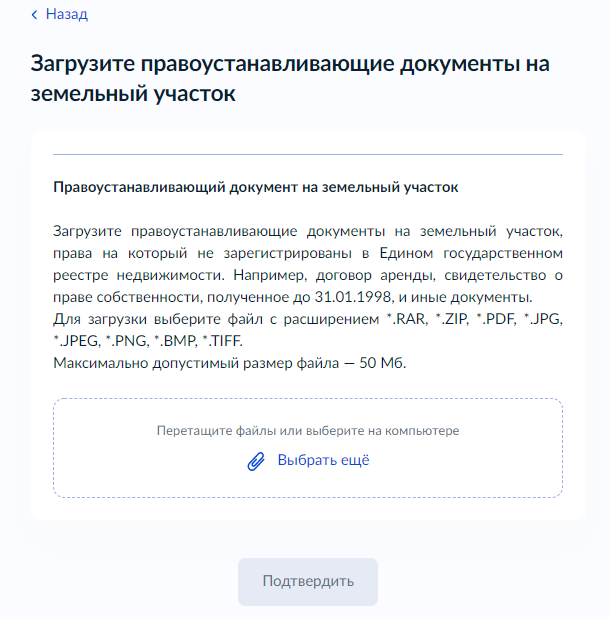 Рисунок 4 - Макет формы. Экран «Загрузите документы»После отображения в поле «Право на земельный участок зарегистрирован в ЕГРН?» на экране отображается поле для загрузки данных: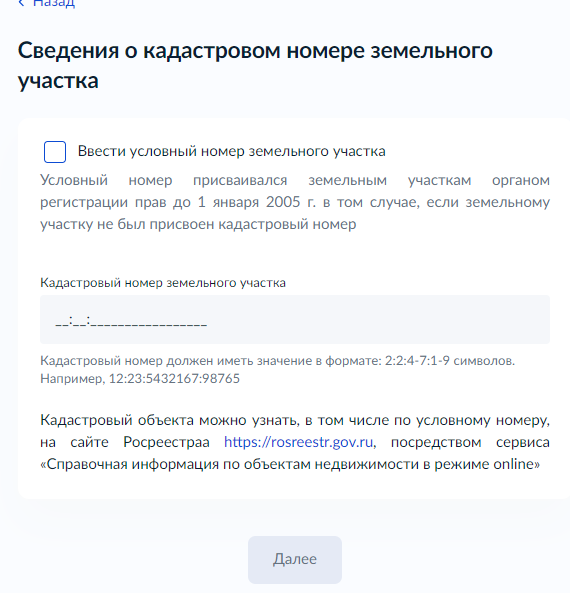 Рисунок 5 - Макет формы. Экран «Сведения о земельном участке»В поле кадастровый номер земельного участка установлен форматно-логического контроль: ХХ:ХХ:ХХХХХХХ:Х(до 20-ти цифр), где Х – любая цифра.«Определение варианта предоставления услуги»После заполнения данных в экране «Сведения о земельном участке» происходит переход на новый экран: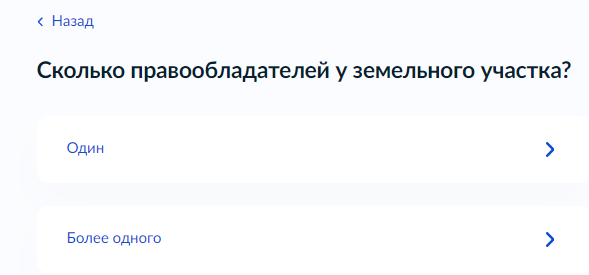 Рисунок 6 - Макет формы. Экран «Определение варианта предоставления услуги»В случае, если в поле «Сколько правообладателей у земельного участка?», выбрано значение «Более одного», на форме отображается дополнительный элемент: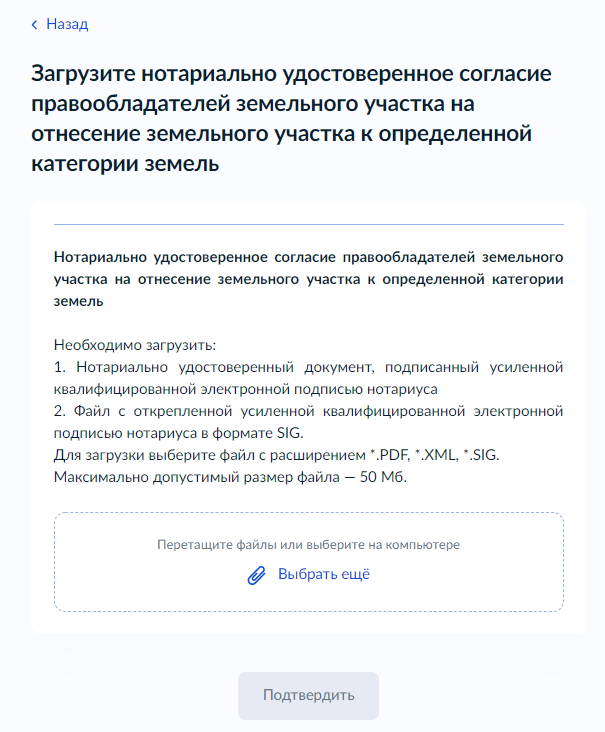 Рисунок 7- Макет формы. Экран «Загрузите документы»    Далее экраны отображаются в зависимости от ранее выбранной цели обращения Экран «Цель обращения» (рис.2). 1.1 Сценарий Отнесение земель или земельных участков в составе таких земель к опредленной категорииПосле заполнения данных в поле «Сколько правообладателей у земельного участка?», выводится экран «Требуется ли проведение государственной экологической экспертизы?»: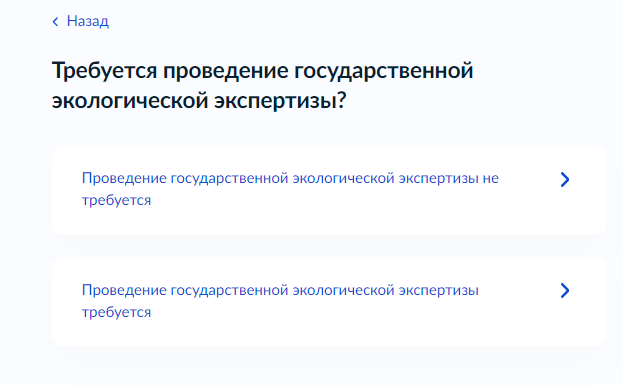 Рисунок 8 - Макет формы. Экран «Определение варианта предоставления услуги»В случае, если в поле «Требуется ли проведение государственной экологической экспертизы?», выбрано значение «требуется», на форме отображается дополнительный элемент: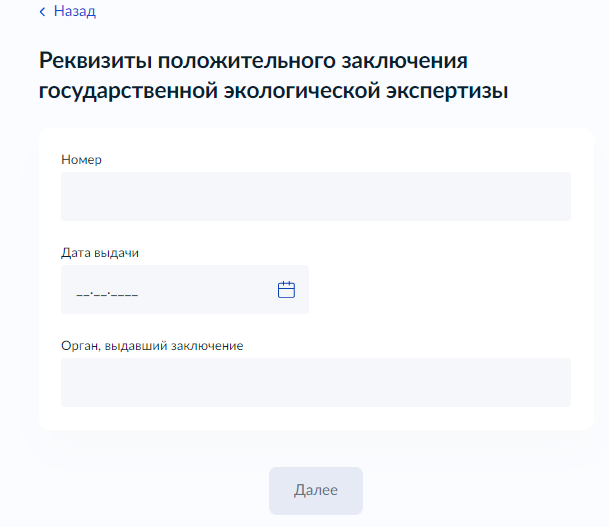 Рисунок 9 - Макет формы. Экран «Определение варианта предоставления услуги»После заполнения информацией в поле «Требуется ли проведение государственной экологической экспертизы?», выводится экран «права заявителя на земельный участок», которое позволяет выбрать из выпадающего списка один из вариантов: собственник земельного участка, землевладелец, землепользователь, арендатор земельного участка: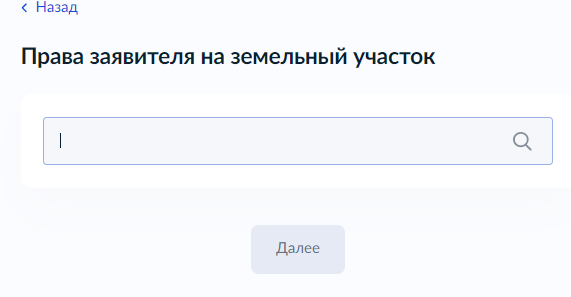 Рисунок 10- Макет формы. Экран «Определение варианта предоставления услуги»После заполнения информацией в поле «права заявителя на земельный участок», выводится экран «категория, к которой необходимо отнести земельный участок», в котором можно выбрать одно из значений: -Земли населенных пунктов, -Земли сельскохозяйственного назначения, -Земли особо охраняемых территорий и объектов, -Земли промышленности, энергетики, транспорта, связи, радиовещания, телевидения, информатики, земли для обеспечения космической деятельности, земли обороны, безопасности и земли иного специального назначения, -Земли водного фонда: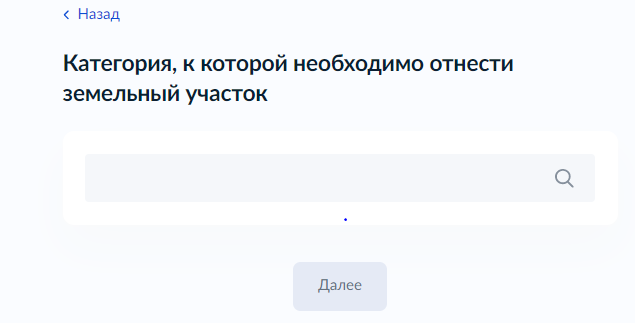 Рисунок 11 - Макет формы. Экран «Определение варианта предоставления услуги»После заполнения информацией в поле «категория, к которой необходимо отнести земельный участок», выводится экран «Обоснование отнесения земельного участка к определенной категории»: 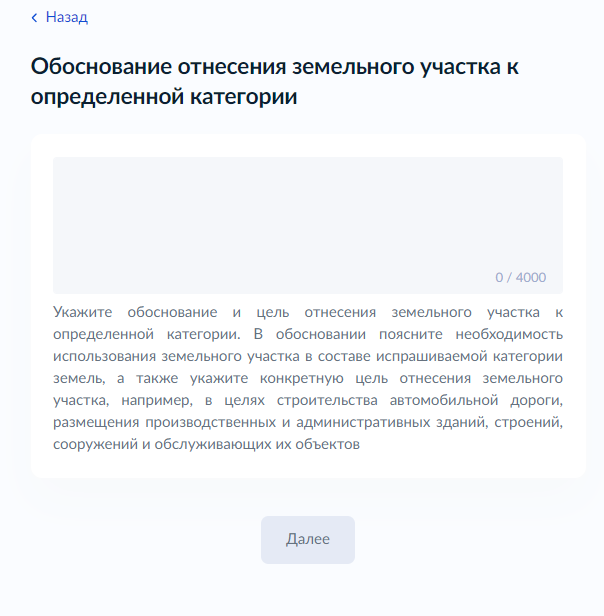 Рисунок 12 - Макет формы. Экран «Определение варианта предоставления услуги» Сценарий перевод земель или земельных участков из одной категории в другуюПосле заполнения данных в поле «Сколько правообладателей у земельного участка?», выводится экран «Из какой категории земель планируется осуществить перевод?»: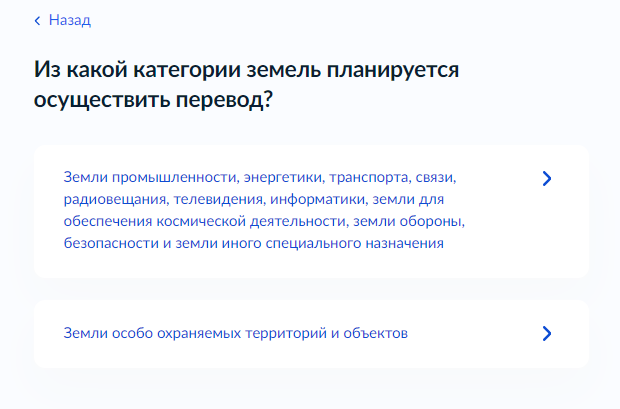 Рисунок 13 - Макет формы. Экран «Определение варианта предоставления услуги»В случае, если в поле «Из какой категории земель планируется осуществить перевод?», выбрано значение «Земли промышленности, энергетики, транспорта, связи, радиовещания, телевидения, информатики, земли для обеспечения космической деятельности, земли обороны, безопасности и земли иного специального назначения», на форме отображается: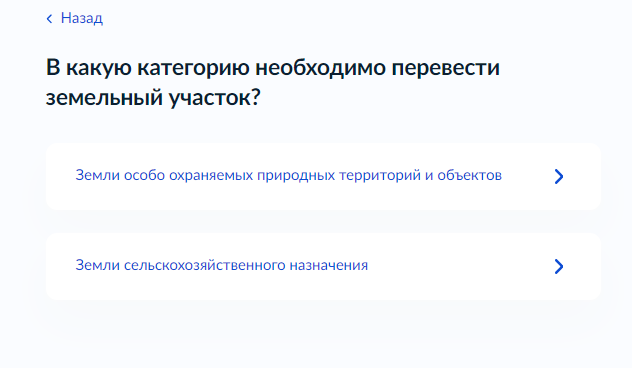 Рисунок 14- Макет формы. Экран «Определение варианта предоставления услуги»После выбора любой из опций в поле «В какую категорию необходимо перевести земельный участок?», выводится экран «Земли (почвенный слой) были нарушены в процессе хозяйственной деятельности?»: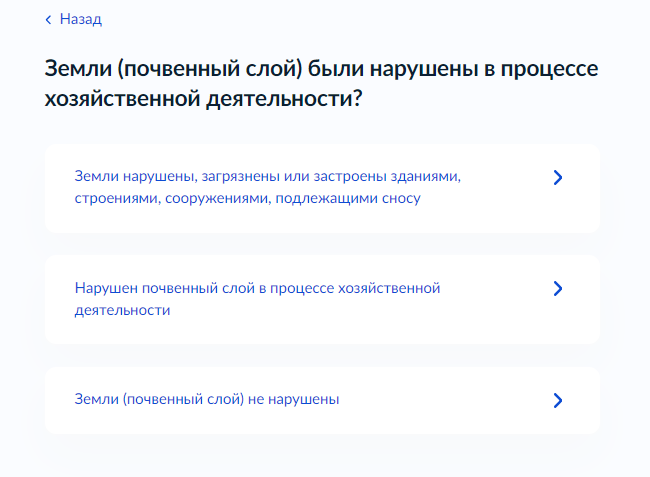 Рисунок 15 - Макет формы. Экран «Определение варианта предоставления услуги»В случае, если в поле «Земли (почвенный слой) были нарушены в процессе хозяйственной деятельности?», выбрано значение «Земли нарушены, загрязнены или застроены зданиями, строениями, сооружениями, подлежащими сносу» или «нарушен почвенный слой в процессе хозяйственной деятельности», на форме отображается: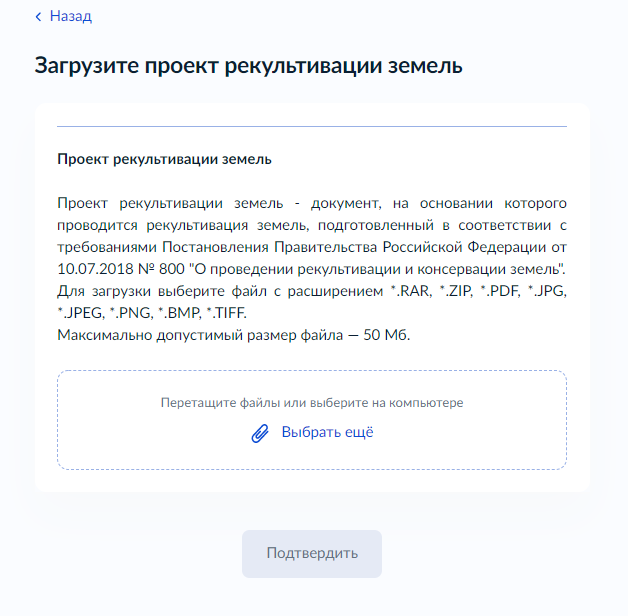 Рисунок 16 - Макет формы. Экран «Загрузите документы»В случае, если в поле «Из какой категории земель планируется осуществить перевод?» (рис.13), выбрано значение «Земли особо охраняемых территорий и объектов», на форме отображается: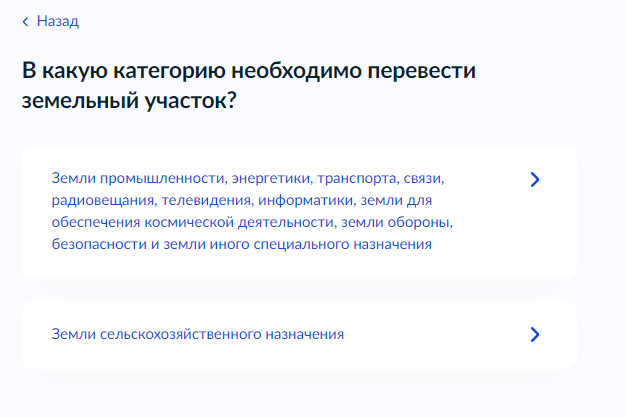 Рисунок 17 - Макет формы. Экран «Определение варианта предоставления услуги»Далее, после определения категорий земель отображается поле «Требуется проведение государственной экологической экспертизы?»: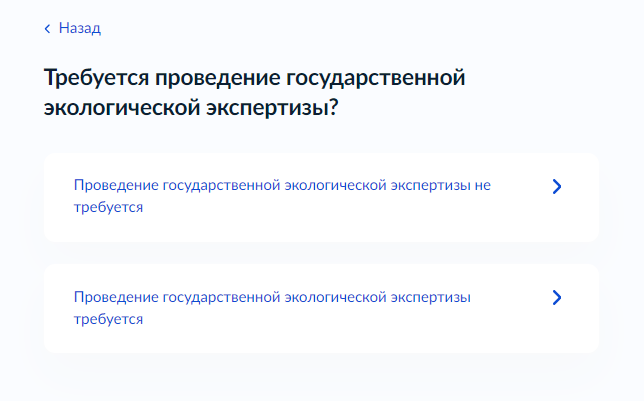 Рисунок 18- Макет формы. Экран «Определение варианта предоставления услуги»В случае, если в поле «Требуется ли проведение государственной экологической экспертизы?», выбрано значение «требуется», на форме отображается дополнительный элемент: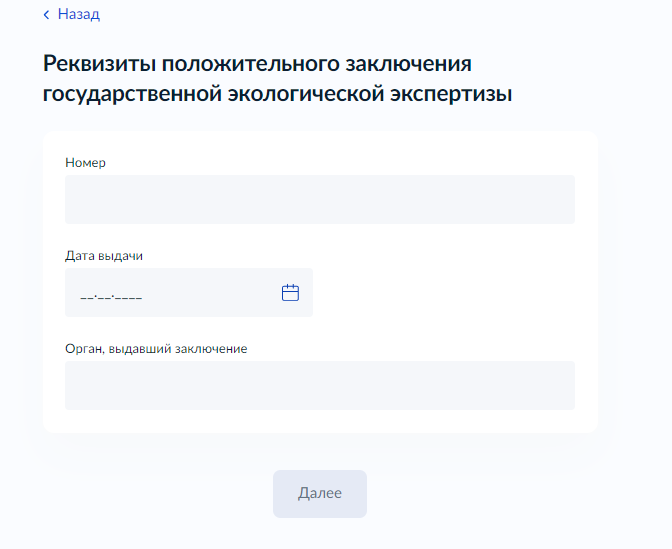 Рисунок 19- Макет формы. Экран «Определение варианта предоставления услуги»После заполнения информацией в поле «Требуется ли проведение государственной экологической экспертизы?», выводится экран «права заявителя на земельный участок», которое позволяет выбрать из выпадающего списка один из вариантов: собственник земельного участка, землевладелец, землепользователь, арендатор земельного участка:Рисунок 20- Макет формы. Экран «Определение варианта предоставления услуги»После заполнения информацией в поле «права заявителя на земельный участок», выводится экран «Обоснование отнесения земельного участка к определенной категории»: Рисунок 21- Макет формы. Экран «Определение варианта предоставления услуги»Экран «Выбор уполномоченного органа, предоставляющего услугу»Экран отображается после заполнения элемента «Определение варианта предоставления услуги».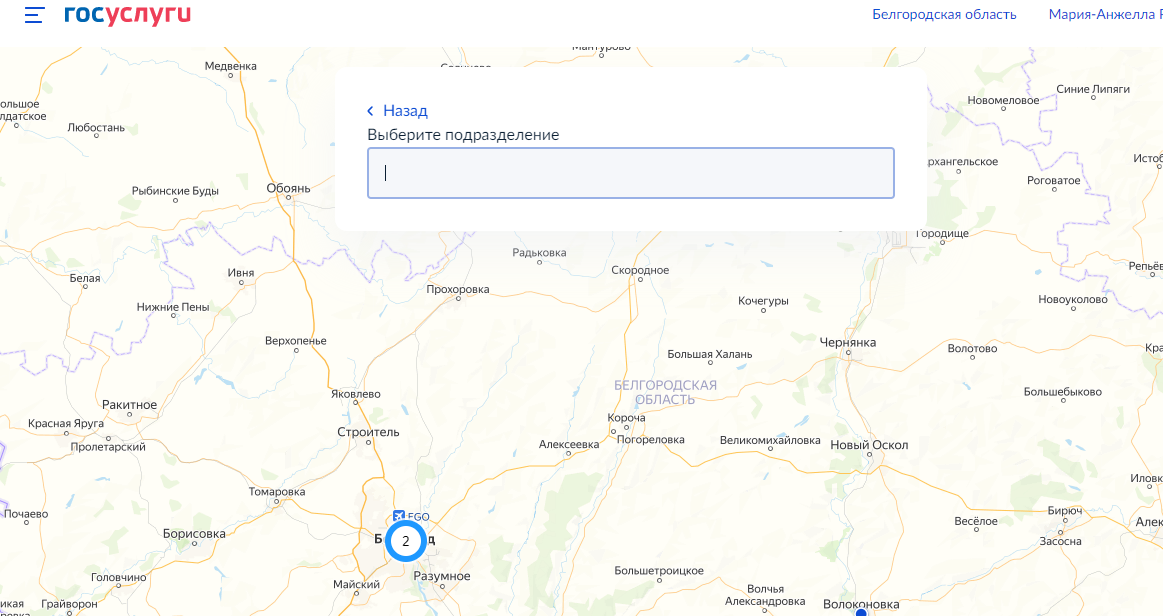 Рисунок 22 - Макет формы. Экран «Выбор уполномоченного органа, предоставляющего услугу»Экран «Способ получения результата»Экран отображается после заполнения элемента «Выбор уполномоченного органа, предоставляющего услугу».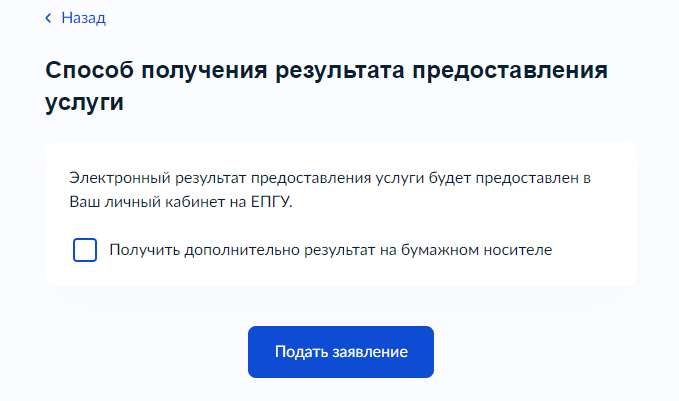 Рисунок 23 - Макет формы. Экран «Способ получения результата»Передача статуса в ЛК ЕПГУВ процессе рассмотрения заявления ВИС передает в ЛК ЕПГУ статусы в соответствии с выполняемыми административными процедурами и действиями на каждом этапе оказания услуги. Дополнительно к статусу ВИС может передавать комментарий.По завершении каждого этапа обработки заявления в ЛК заявителя на ЕПГУ могут передаваться статусы:Заявление отправлено в ведомство;Заявление получено ведомством;Заявление зарегистрировано;Отказано в приеме документов, необходимых для предоставления услуги;Заявление принято к рассмотрению;Услуга оказана;Отказано в предоставлении услуги.При передаче финального статуса «Услуга оказана» ВИС также направляет в ЛК заявителя на ЕПГУ результат услуги – электронный акт органа, предоставляющего услугу, об отнесении земель или земельных участков в составе таких земель к опредленнной категории / переводе земель или земельных участков в составе таких земель из одной категории в другую категорию в форме электронного документа с приложенным к нему sig-файлом.При передаче финального статуса «Отказано в предоставлении услуги» ВИС также направляет в ЛК заявителя на ЕПГУ результат услуги – электронное решение об отказе в предоставлении услуги в форме электронного документа с приложенным к нему sig-файлом.При передаче финального статуса «Отказано в приеме документов, ВИС также направляет в ЛК заявителя на ЕПГУ результат рассмотрения запроса и документов – электронное решение об отказе в приеме документов, необходимых для предоставления услуги, в форме электронного документа с приложенным к нему sig-файлом. Получение результата предоставления услуги на материальном носителеВместе с результатом предоставления услуги заявителю в ЛК ЕПГУ направляется уведомление о возможности получения результата предоставления услуги на бумажном носителе в ведомстве или в МФЦ. В уведомлении ведомство информирует заявителя о доступном для получения результата предоставления услуги на материальном носителе МФЦ и его адресные данные.